По теоретическому туру максимальная оценка результатов участника возрастной группы 11 класс определяется арифметической суммой всех баллов, полученных за выполнение заданий и не должна превышать 48 баллов.11 КЛАССЗАДАНИЕ 1.Решение. Как нетрудно заметить, наблюдения проводились практически в день летнего солнцестояния, а при обработке считалось, что это день зимнего солнцестояния. В эти дни вектора орбитальной скорости Земли параллельны плоскости экватора, но противоположны по направлению, причем один направлен в направлении α = 0h , а другой — α = 12h . Заметим, что α* ≈ 0h . Следовательно, лучевые скорости звезды по отношению к Земле (т.е. проекции орбитальной скорости Земли на прямую, соединяющую звезду и Землю) в эти дни будут противоположны по направлению, а по модулю равны v⊕·cos δ* ≈ 26 км/с. Таким образом, надо сместить спектр на 2·26 =52 км/с или, при λ ≈ 6500 Å (наблюдения проводились в красной части оптического диапазона) примерно на 1 Å. Так как летом Земля движется к точке весны, а зимой — от нее, то при обработке спектр сдвинули в фиолетовую сторону, а нужно было сдвинуть в красную, следовательно, спектр надо сместить на 1 Å в красную сторону.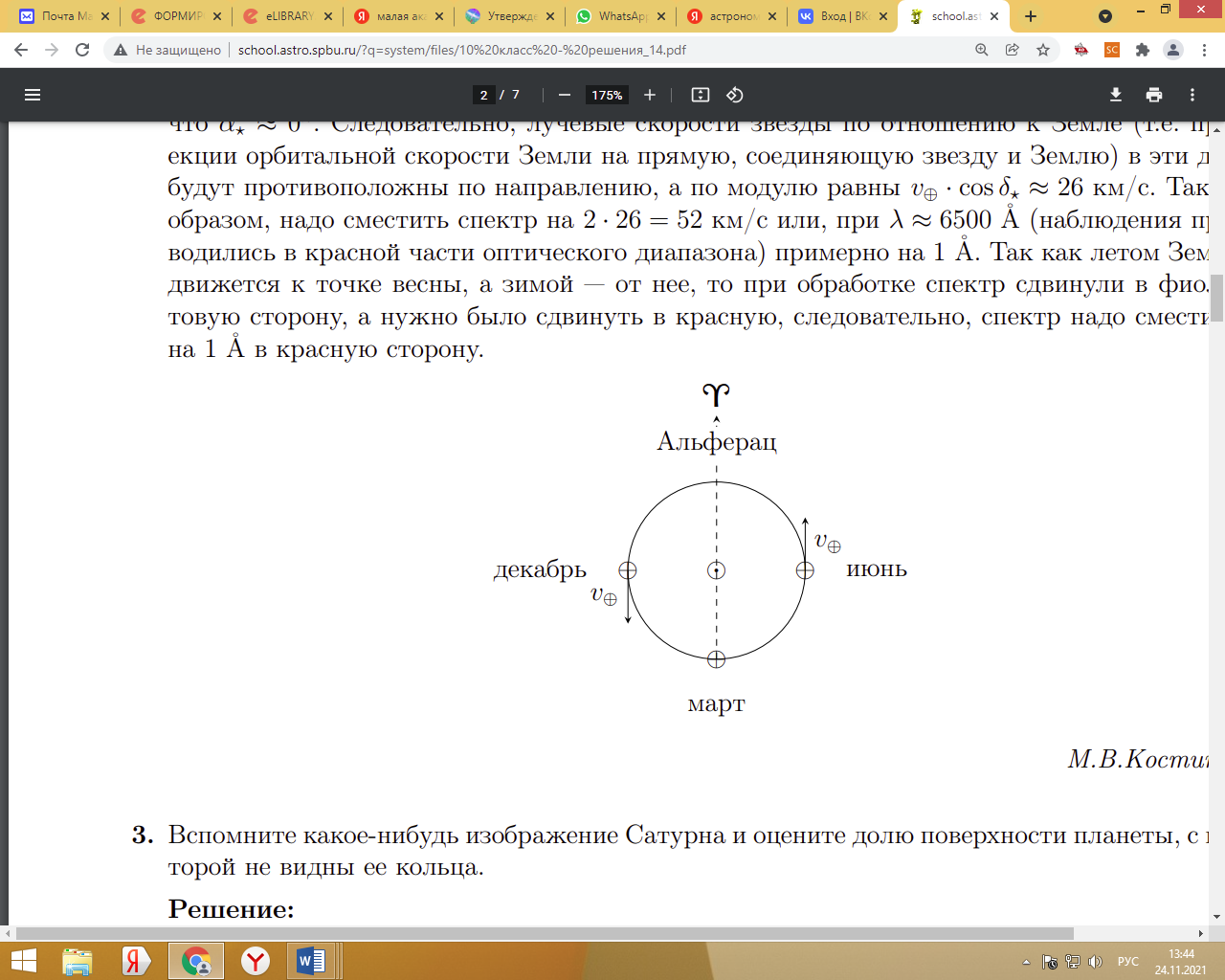 Критерии оценивания (максимум – 8 баллов). Указание на противоположность векторов орбитальной скорости Земли в зависимости от дат – 2 балла. Нахождение лучевой скорости звезды – 2 балла. Смещение спектра – 2 балла. Указания в какую сторону надо сместить спектр – 2 балла.ЗАДАНИЕ 2.Решение: абсолютная звездная величина Солнца примерно +5m. Это означает, что Солнце, находясь на расстоянии 10 пк, имело бы видимую звездную величину +5m. Если Солнце будет располагаться в 10 раз дальше, то освещенность, создаваемая им (прямо пропорциональная светимости и обратно пропорциональная квадрату расстояния) станет меньше в 102 раз. Следовательно, светимость звезды в 100 раз больше, чем светимость Солнца. Тогда для того, чтобы освещенность, создаваемая звездой на планете, совпадала с освещенностью, создаваемой Солнцем на Земле, нужно, чтобы планета располагалась от звезды в 10 раз дальше, чем Земля от Солнца, т.е. искомое расстояние должно равняться 10 а.е.Критерии оценивания (максимум – 8 баллов). Оценка светимости звезды - 4 балла. Нахождение расстояния – 4 балла.ЗАДАНИЕ 3.Решение. Из сравнения абсолютных звездных величин белого карлика и Солнца найдем отношение их светимостей: Далее, по формуле оценим радиус белого карликаЭто около 5000 км, т.е. меньше радиуса Земли (6400 км).Критерии оценивания (максимум – 8 баллов). Вычисление светимости звезды – 4 балла. Вычисление радиуса звезды – 4 балла. ЗАДАНИЕ 4.Решение. Поскольку наклон плоскости орбиты Луны к плоскости эклиптики i≈50, склонение Луны в течение периода прецессии линии узлов (18,6 лет) изменяется в пределах-(ε+i)≤δ≤+(ε+i)где ε=23,50 наклон эклиптики к экватору, отсюда   -28,50≤δ≤+28,50Воспользуемся формулой для высоты светила в верхней кульминации: h=900-φ+δ.Для высоты Луны в верхней кульминации имеем неравенства-0,50≤h≤56,50Бывают, следовательно, периоды времени, когда Луна в Якутске не поднимается над горизонтом хотя бы раз в 18,6 года.Критерии оценивания (максимум – 8 баллов). Вычисления склонения Луны - 4 балла (по 2 балла за предельные значения), вычисления высоты Луны - 4 балла (по 2 балла за предельные значения).ЗАДАНИЕ 5.Решение. Зная прямое восхождение звезды, и измерив, ее часовой угол, можно определить звездное время. Между звездным временем, часовым углом и прямым восхождением светила имеется зависимость, которую через координаты звезды можно записать в виде S=t+α. Т.к. в момент верхней кульминации часовой угол t равен 0, то S=20ч25м39с. В момент нижней кульминации t=12ч, тогда S=12+α=8ч25м39с.Критерии оценивания: нахождение звездного времени для нижней и верхней кульминации по 4 балла.ЗАДАНИЕ 6.Решение. В оптическом диапазоне можно использовать значение длины волны λ ≈ 550 нм. Диаметр объектива получается из уравнения для разрешенияТребуемое увеличение:Критерии оценивания (максимум – 8 баллов). Нахождение диаметра объектива - 3 балла. Вычисление увеличения – 3 балла. Фокусное расстояние окуляра – 2 балла.